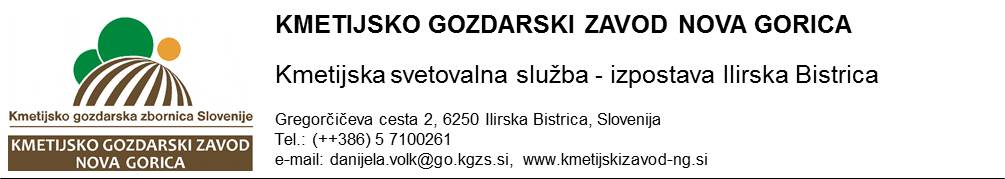 VABILOVabimo vas na delavnico o redčenju sadnega drevja, ki bo v četrtek, 13.04.2023 ob 9.00 uri v sadovnjaku Pečar Silvota iz Prešnice. Nasad je pred naseljem Prešnica in sicer – iz smeri regionalna ceste  Kozina-Koper, pri drugem odcepu za Prešnico zavijete na levo – asfaltna cesta.  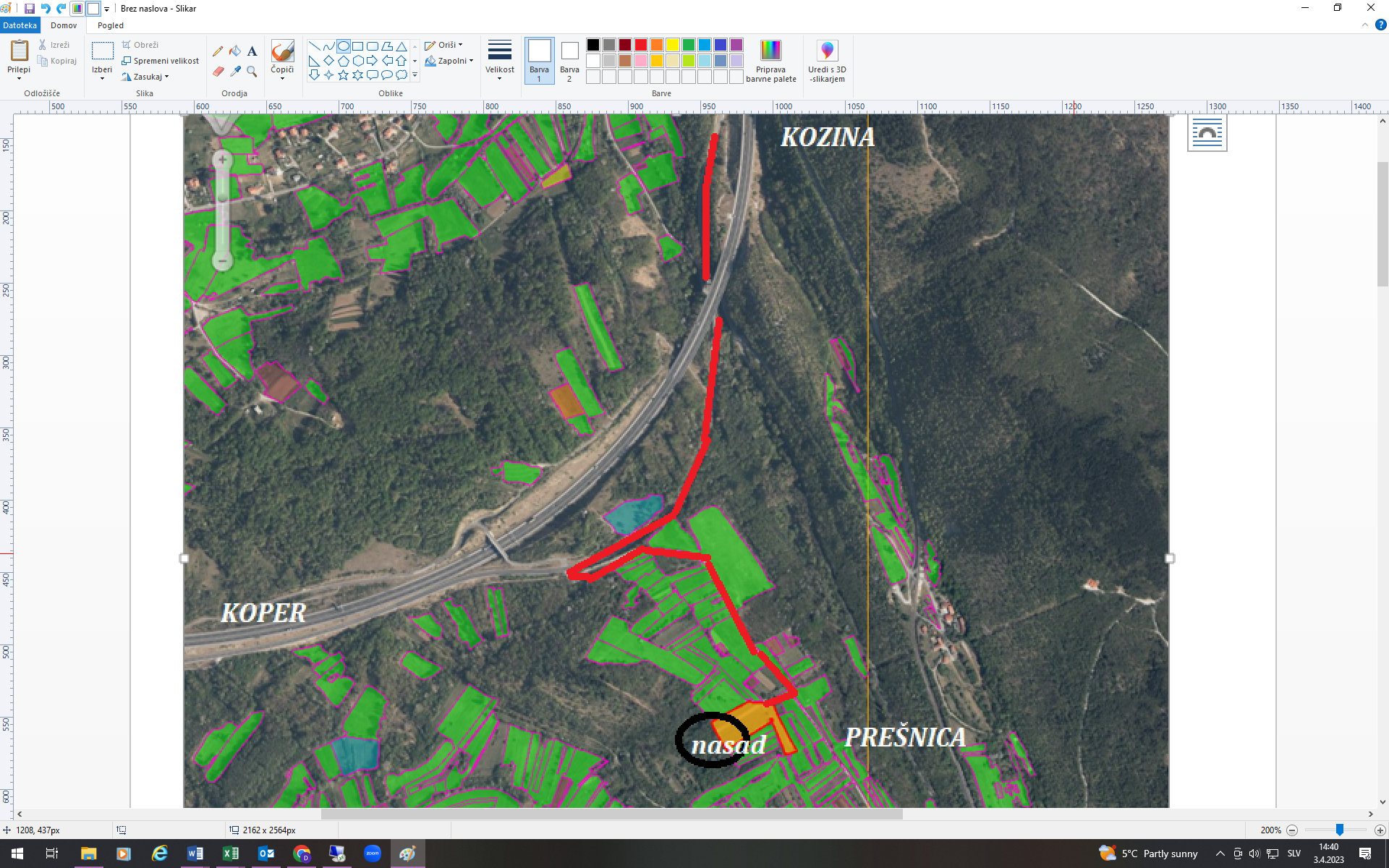 Pogovorili se bomo glede redčenja v intenzivnih nasadih jabolk.Srečanje bo vodila specialistka za sadjarstvo in vinogradništvo pri KGZ Nova Gorica –  mag.Urška Klančar uni.dipl.ing.agr..Za informacije lahko pokličete: Aleksa Dariža -05 7312851, Danijelo Volk -05 7100261Vabljeni !					KGZ Nova Gorica 					Izpostava oddelka za kmetijsko svetovanje